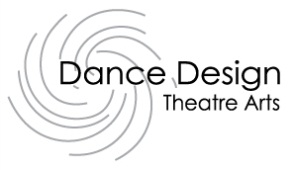                             CLASS SLIPPlease ensure this slip is put in the box provided on the front desk or can be given to Carol Porter.Please tick all classes which you will be taking Sept termSTUDENT’S NAMEEMAIL ADDRESS for invoicingPARENT’S MOBILE No.BALLET – Specify GradePOINTE SENIOR POINTEJUNIOR JAZZJAZZ A OR BJAZZ C OR DTECHNICAL JAZZMODERN – Specify GradeTAP – Specify GradeDAINTY DANCERSBEGINNERS’ TAPRUSSIAN JUNIORRUSSIAN INTERRUSSIAN SENIORCOMMERCIALMUSICAL THEATRE JUNIORMUSICAL THEATRE INTERMUSICAL THEATRE SENIORCONTEMPORARY